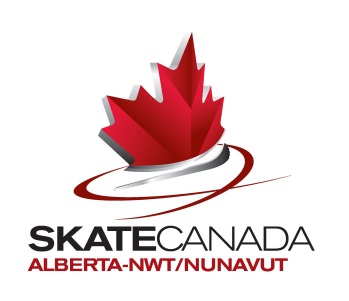 Name:							Home Club:Address:						City:Postal Code:						Phone Number:Email Address:Triple Flip Ladies Podium Jacket $105.00		Triple Flip Mens Guy’s Jacket $115.00 Size 4						 Size 4 Size 5						 Size 5 Size 6						 Size 6 Size 7						 Size 7 Size 8Please see attached Teamwear Size Chart for assistance in choosing sizesPlease see attached photos for images of the jacketsAll jackets will be plain black and will have the Skate Canada: Alberta-NWT/Nunavut logo on the upper-middle back, as well as ‘AdultSkate’ on the right sleeve.Payment must accompany this order form: Cash		 Cheque	   Visa		 MastercardName of Cardholder:					Card Number:						Expiry Date:Please mail, email, or fax order forms and payment to:Skate Canada: Alberta-NWT/Nunavut11759 Groat Road NWEdmonton AB T5M 3K6FAX: 780-427-1734Email: lisa@skateabnwtnun.caOrders with payment must be received by Monday December 2, 2013.